บันทึกแนวทางการปฏิบัติที่ดีชื่อผลงาน “เทคนิคการเขียนแบบประเมินค่างาน ตำแหน่งประเภทวิชาชีพเฉพาะหรือเชี่ยวชาญเฉพาะ ระดับชำนาญการ”1. เจ้าของผลงาน : กลุ่มงานบริหารงานทั่วไป สำนักงานคณบดีคณะวิทยาศาสตร์และเทคโนโลยีการเกษตร2. สังกัด : คณะวิทยาศาสตร์และเทคโนโลยีการเกษตร มหาวิทยาลัยเทคโนโลยีราชมงคลล้านนา3. ชุมชนนักปฏิบัติ	  ด้านการผลิตบัณฑิต			  ด้านการวิจัย  ด้านการพัฒนาสมรรถนะการปฏิบัติงาน4. ประเด็นความรู้ (สรุปลักษณะผลงานที่ประสบความสำเร็จ)	การจัดการความรู้ตามแผนการจัดการความรู้ ประจำปีงบประมาณ พ.ศ. 2564 คณะวิทยาศาสตร์และเทคโนโลยีการเกษตร ได้กำหนดหัวข้อการจัดการความรู้ : การพัฒนาสมรรถนะการปฏิบัติงานเพื่อตอบสนองยุทธศาสตร์และพันธกิจของมหาวิทยาลัย จำนวน 1 ประเด็น คือ “เทคนิคการเขียนแบบประเมินค่างาน ตำแหน่งประเภทวิชาชีพเฉพาะ หรือเชี่ยวชาญเฉพาะ ระดับชำนาญการ” โดยมุ่งเน้นให้ผู้บริหารและบุคลากรมีส่วนร่วมในการจัดการความรู้ และดำเนินการตามแผนการจัดการความรู้ ทำให้เกิดการแลกเปลี่ยนเรียนรู้ร่วมกันภายในคณะวิทยาศาสตร์และเทคโนโลยีการเกษตร การแลกเปลี่ยนเรียนรู้กับผู้มีความรู้และประสบการณ์ ตลอดจนแลกเปลี่ยนเรียนรู้กับบุคคลภายนอกหน่วยงาน  ซึ่งเป็นองค์ความรู้ที่สามารถพัฒนาทักษะความสามารถของบุคลากรในหน่วยงาน เพื่อให้เกิดองค์ความรู้ใหม่ ๆ และมีการรวบรวมจัดเก็บองค์ความรู้ เพื่อนำไปเผยแพร่หรือนำไปใช้ในการปฏิบัติงานได้อย่างมีประสิทธิภาพ จากการดำเนินกิจกรรม ทำให้ได้ผลการจัดการความรู้ เกิดผลผลิตและองค์ความรู้ที่เกิดขึ้น ๕. ความเป็นมา (ปัญหา วัตถุประสงค์ เป้าหมาย)	ตามประกาศ ก.พ.อ. เรื่อง มาตรฐานการกำหนดระดับตำแหน่งและการแต่งตั้งข้าราชการพลเรือนในสถาบันอุดมศึกษา ให้ดำรงตำแหน่งสูงขึ้น พ.ศ. 2553 และที่แก้ไขเพิ่มเติม (ฉบับที่ 2) พ.ศ. 2554  ได้กำหนดหลักเกณฑ์และวิธีการเกี่ยวกับการกำหนดจำนวนระดับตำแหน่งสูงขึ้น ต้องยึดหลักการวิเคราะห์ภารกิจของหน่วยงาน เพื่อพิจารณากำหนดระดับตำแหน่งและจำนวนตำแหน่งที่เหมาะสมกับภารกิจและความรับผิดชอบ คุณภาพและความยุ่งยากของงานในตำแหน่งเพิ่มเติม หรือเปลี่ยนแปลงในสาระสำคัญถึงขนาดที่จะต้องกำหนดตำแหน่งเป็นระดับสูงขึ้นอีก อีกทั้งยังต้องพิจารณาถึงความรับผิดชอบในการกำกับ ตรวจสอบและระดับการตัดสินใจของแต่ละตำแหน่ง และต้องเป็นตำแหน่งตามที่กำหนดไว้ในมาตรฐานการจำแนกตำแหน่งข้าราชการพลเรือนในสถาบันอุดมศึกษา มีความสอดคล้องกับกรอบของตำแหน่งและแผนพัฒนากำลังคนที่สภามหาวิทยาลัยกำหนด	การประเมินค่างานเพื่อกำหนดตำแหน่งที่สูงขึ้นของบุคลากรสายสนับสนุนของคณะวิทยาศาสตร์และเทคโนโลยีการเกษตร เป็นการประเมินคุณภาพงานของตำแหน่ง โดยนำงานมาวิเคราะห์ ลักษณะหน้าที่ ความรับผิดชอบ เปรียบเทียบคุณภาพ และความยุ่งยากซับซ้อนของงาน การกำกับตรวจสอบ การตัดสินใจของงานที่เปลี่ยนแปลงไปของภาระงานในปัจจุบัน โดยพิจารณาจากการทำงานจริงในตำแหน่งนั้น ๆ เปรียบเทียบกันภายใต้องค์ประกอบที่เป็นตัววัดหลักในการประเมินค่างาน เพื่อกำหนดระดับตำแหน่งที่มีความเหมาะสม	มหาวิทยาลัยเทคโนโลยีราชมงคลล้านนา ได้ดำเนินการเกี่ยวกับการกำหนดระดับตำแหน่งและการแต่งตั้งบุคลากรสายสนับสนุนให้ดำรงตำแหน่งสูงขึ้น โดยมีการออกข้อบังคับมหาวิทยาลัยฯ ว่าด้วยการกำหนดระดับตำแหน่งและการแต่งตั้งข้าราชการพลเรือนในสถาบันอุดมศึกษาให้ดำรงตำแหน่งสูงขึ้น พ.ศ. 2554 และประกาศมหาวิทยาลัยฯ เรื่อง หลักเกณฑ์การประเมินเพื่อแต่งตั้งบุคคลให้ดำรงตำแหน่งประเภทวิชาชีพเฉพาะหรือเชี่ยวชาญเฉพาะ ระดับชำนาญการและระดับชำนาญการพิเศษ พ.ศ. 2562 เพื่อเป็นแนวทาง หลักเกณฑ์ วิธีการประเมินค่างาน เพื่อกำหนดระดับตำแหน่ง ก่อนดำเนินการคัดเลือกบุคลากรสายสนับสนุน ให้ดำรงตำแหน่งสูงขึ้น	จากความสำคัญและเหตุผลในการวิเคราะห์ค่างาน เพื่อกำหนดระดับตำแหน่งที่สูงขั้น ที่กล่าวมาข้างต้น ประกอบกับมหาวิทยาลัยเทคโนโลยีราชมงคลล้านนา มีนโยบายให้บุคลากรสายสนับสนุนมีเส้นทางเติบโตในอาชีพ จึงเป็นเหตุผลสำคัญที่กลุ่มงานบริหารงานทั่วไป สำนักงานคณบดีคณะวิทยาศาสตร์และเทคโนโลยีการเกษตร ซึ่งเป็นหน่วยงานเกี่ยวกับการบริหารงานบุคคลของคณะ เช่น งานขอกำหนดตำแหน่งทางวิชาการของสายวิชาการ การเลื่อนเงินเดือน  งานสรรหาบรรจุแต่งตั้ง เป็นต้น เพื่อเป็นแนวทางในการดำเนินการวิเคราะห์ค่างานเพื่อกำหนดระดับตำแหน่งสูงขึ้น แนวปฏิบัติ ขั้นตอนวิธีการ จึงได้มีการจัดทำแนวปฏิบัติที่ดี เรื่อง เทคนิคการเขียนแบบประเมินค่างาน ตำแหน่งประเภทวิชาชีพเฉพาะ หรือเชี่ยวชาญเฉพาะ ระดับชำนาญการ เพื่อให้บุคลากรสายสนับสนุนของคณะ เกิดความเข้าใจและสามารถดำเนินการวิเคราะห์ค่างานเพื่อขอกำหนดตำแหน่งที่สูงขึ้น รวมทั้งเตรียมความพร้อมที่จะขอกำหนดตำแหน่งสูงขึ้นได้วัตถุประสงค์เพื่อเป็นแนวปฏิบัติเกี่ยวกับการวิเคราะห์ค่างาน เพื่อขอกำหนดตำแหน่งสูงขึ้นของบุคลากรสายสนับสนุน คณะวิทยาศาสตร์และเทคโนโลยีการเกษตร ตลอดจนบุคลากรสายสนับสนุนภายในมหาวิทยาลัยเทคโนโลยีราชมงคลล้านนาเพื่อเป็นแหล่งเรียนรู้เกี่ยวกับการดำเนินการวิเคราะห์ค่างานเพื่อกำหนดตำแหน่งสูงขึ้น ของผู้ปฏิบัติงานกลุ่มเป้าหมายของผู้เข้าร่วมโครงการผู้บริหารในคณะวิทยาศาสตร์และเทคโนโลยีการเกษตร  จำนวน 1 คนบุคลากรสายสนับสนุน ประเภทพนักงานในสถาบันอุดมศึกษา จำนวน 17 คน	เป้าหมายบุคลากรสายสนับสนุน ประเภทวิชาชีพเฉพาะหรือเชี่ยวชาญเฉพาะ มีความรู้ ความเข้าใจเกี่ยวกับแนวทางดำเนินการวิเคราะห์ค่างานเพื่อกำหนดระดับตำแหน่งสูงขึ้น ที่เป็นไปในทิศทางเดียวกันมีการจัดทำแบบวิเคราะห์ประเมินค่างานของบุคลากรสายสนับสนุน เพื่อกำหนดตำแหน่งสูงขึ้น ถูกต้องตามหลักเกณฑ์ วิธีการที่มหาวิทยาลัยกำหนด6. แนวทางปฏิบัติที่ดี (วิธีการ กระบวนการ เครื่องมือการจัดการความรู้ที่ใช้)6.1 มีการแต่งตั้งคณะกรรมการจัดการความรู้ ดังนี้คณะกรรมการบริหารจัดการความรู้ ด้านบริหารสายสนับสนุน ประกอบด้วยมีหน้าที่วางแผนสำรวจองค์ความรู้ เพื่อพัฒนาต่อยอดองค์ความรู้ในการนำไปใช้ประโยชน์ตามประเด็นความรู้ และเป้าหมายการจัดการความรู้ด้านการบริหารสายสนับสนุนจัดทำแผนการจัดการความรู้ด้านการบริหารสายสนับสนุนตามระบบและกระบวนการที่ถูกต้องจัดกระบวนการแบ่งปันและแลกเปลี่ยนเรียนรู้จากความรู้ ทักษะของผู้ที่มีประสบการณ์ตรง เพื่อค้นหาแนวปฏิบัติที่ดี และเผยแพร่ไปสู่บุคลากรกลุ่มเป้าหมายที่กำหนดประเมินผลการดำเนินงานและสรุปบทเรียนหลังการปฏิบัติงาน เสนอต่อผู้บริหารการจัดการความรู้ดำเนินการอื่น ๆ ตามที่ผู้บริหารการจัดการความรู้เสนอแนะ6.2 มีการคัดเลือกประเด็นความรู้		มีการจัดประชุมคณะกรรมการจัดการองค์ความรู้ ด้านบริหารสายสนับสนุน เพื่อกำหนดประเด็นความรู้ โดยคณะกรรมการได้แลกเปลี่ยนความคิดเห็นว่าปัจจุบันคณะวิทยาศาสตร์และเทคโนโลยีการเกษตร มีบุคลากรสายสนับสนุน ระดับชำนาญการ เพียง 1 ราย (จากทั้งหมด ๑๗ ราย คิดเป็นร้อยละ 5.88) จึงเห็นควรให้มีการกระตุ้นบุคลากรสายสนับสนุนในการเขียนแบบประเมินค่างาน ตำแหน่งประเภทวิชาชีพเฉพาะหรือเชี่ยวชาญเฉพาะ ระดับชำนาญการ เพื่อขอกำหนดตำแหน่งที่สูงขึ้น  อีกทั้งยังเป็นการเอื้อประโยชน์ให้กับบุคลากรสายสนับสนุน ที่จะต้องต่อสัญญาจ้างพนักงานในสถาบันอุดมศึกษา ในระยะที่ 2 (จัดส่งเอกสารประเมินค่างาน)  ทั้งนี้เพื่อเกิดประโยชน์ต่อตัวบุคลากรสายสนับสนุนและคณะวิทยาศาสตร์และเทคโนโลยีการเกษตร จึงได้นำเสนอหัวข้อในการพิจารณาคัดเลือก โดยใช้มติที่ประชุม เสียงส่วนใหญ่ในการคัดเลือกประเด็นความรู้ ตามเกณฑ์การพิจารณาดังนี้สอดคล้องกับเป้าหมาย พันธกิจ วิสัยทัศน์ ประเด็นยุทธศาสตร์ของคณะและมหาวิทยาลัยเกิดประโยชน์ต่อบุคลากรสายสนับสนุนทั้งในด้านการขอกำหนดตำแหน่งที่สูงขึ้น และการเตรียมความพร้อมต่อสัญญาจ้างพนักงานในสถาบันอุดมศึกษา ระยะที่ 26.3 มีการแลกเปลี่ยนเรียนรู้คณะกรรมการจัดการความรู้ (KM) มีการประชุมแลกเปลี่ยนเรียนรู้ เรื่อง เทคนิคการเขียนแบบประเมินค่างาน ตำแหน่งประเภทวิชาชีพเฉพาะหรือเชี่ยวชาญเฉพาะ ระดับชำนาญการ  เพื่อแลกเปลี่ยนเรียนรู้ให้ทราบถึงความจำเป็นและความก้าวหน้าในอาชีพ (พนักงานในสถาบันอุดมศึกษา) และเพื่อใช้ในการจัดทำเอกสารส่งประกอบการต่อสัญญาจ้างพนักงานในสถาบันอุดมศึกษา ในระยะที่ 2 โดยมีกำหนดการแลกเปลี่ยนเรียนรู้ ทั้งหมด 4 ครั้ง ดังนี้    -ครั้งที่ 1 ในวันศุกร์ที่ 19 กุมภาพันธ์ 2564    -ครั้งที่ 2 ในวันศุกร์ที่ 19 มีนาคม 2564    -ครั้งที่ 3 ในวันศุกร์ที่ 16 เมษายน 2564    -ครั้งที่ 4 ในวันศุกร์ที่ 14 พฤษภาคม 25646.4 กำหนดกลุ่มเป้าหมายในการนำองค์ความรู้ไปใช้ประโยชน์การกำหนดกลุ่มเป้าหมายการนำไปใช้ประโยชน์ คือ บุคลากรสายสนับสนุน ประเภทพนักงานในสถาบันอุดมศึกษา คณะวิทยาศาสตร์และเทคโนโลยีการเกษตร จำนวน 17 คน6.5 ผลสัมฤทธิ์ (ผลสัมฤทธิ์ด้านต่าง ๆ ได้แก่ เชิงคุณภาพ เชิงปริมาณ รางวัลที่ได้รับ การเป็นแบบอย่างที่ดีให้กับหน่วยงานต่าง ๆ ฯลฯ)เชิงปริมาณได้เทคนิคการเขียนแบบประเมินค่างาน ตำแหน่งประเภทวิชาชีพเฉพาะหรือเชี่ยวชาญเฉพาะ ระดับชำนาญการ เพื่อกำหนดระดับตำแหน่งที่สูงขึ้น หรือเพื่อต่อสัญญาจ้าง จำนวน 3 หัวข้อได้แนวปฏิบัติที่ดีประเด็นองค์ความรู้ในการพัฒนาสมรรถนะการปฏิบัติงานเพื่อตอบสนองยุทธศาสตร์และพันธกิจมหาวิทยาลัย จำนวนไม่น้อยกว่า 1 เรื่องเชิงคุณภาพได้ดำเนินการตามกระบวนการจัดการความรู้ครบ 7 ขั้นตอน (บ่งชี้ความรู้,สร้างแสวงหาความรู้,จัดการให้เป็นระบบ,ประมวลและกลั่นกรองความรู้,การเข้าถึงความรู้,การแบ่งปันแลกเปลี่ยนเรียนรู้,การเรียนรู้)มีการนำแนวปฏิบัติที่ดีไปใช้ประโยชน์6.6 ปัจจุบันความสำเร็จ (สรุปเป็นข้อ ๆ)(1) ความร่วมมือของคณะกรรมการการจัดการความรู้ (KM) ที่เข้าร่วมถ่ายทอดประสบการณ์ ถ่ายทอดความรู้(2) การเปลี่ยนแปลงในการปฏิบัติงาน  เช่น การเก็บรวบรวมข้อมูล การสั่งสมประสบการณ์และการแก้ไขปัญหา การวิเคราะห์งานและการสังเคราะห์งานอย่างเป็นระบบ(3) บุคลากรสายสนับสนุนของคณะวิทยาศาสตร์และเทคโนโลยีการเกษตร มีความเข้าใจในงานของตนเองและของบุคคลอื่นมากขึ้น ทราบจุดแข็ง จุดอ่อน ปัญหา และการแก้ไขปัญหาจากการแลกเปลี่ยนเรียนรู้ซึ่งกันและกัน(4) เกิดการแลกเปลี่ยนเรียนรู้แนวปฏิบัติที่ดีประเด็นองค์ความรู้ในการพัฒนาสมรรถนะการปฏิบัติงานเพื่อตอบสนองยุทธศาสตร์และพันธกิจมหาวิทยาลัย เรื่อง เทคนิคการเขียนแบบประเมินค่างาน ตำแหน่งประเภทวิชาชีพเฉพาะหรือเชี่ยวชาญเฉพาะ ระดับชำนาญการ6.7 ปัญหาและอุปสรรคและข้อเสนอแนะ แนวทางการพัฒนาต่อไป	จากปัญหาและอุปสรรคในการเขียนแบบประเมินค่างาน ตำแหน่งประเภทวิชาชีพเฉพาะหรือเชี่ยวชาญเฉพาะ ระดับชำนาญการ มีข้อเสนอแนะเพื่อการพัฒนาปรับปรุงงาน ดังนี้ควรจัดกิจกรรมที่เป็นการเผยแพร่ประชาสัมพันธ์ในเรื่องของเทคนิคการเขียนแบบประเมินค่างาน ตำแหน่งประเภทวิชาชีพเฉพาะหรือเชี่ยวชาญเฉพาะ ระดับชำนาญการ อย่างต่อเนื่องสม่ำเสมอ เพื่อเป็นการพัฒนางานและเป็นการดำเนินงานในเชิงรุกมากขึ้น ควรมีฐานข้อมูลบันทึกประวัติเกี่ยวกับการกำหนดตำแหน่งสูงขึ้น เพื่อบันทึกเป็นข้อมูลขั้นตอนการเข้าสู่ตำแหน่งต่าง ๆ และสะดวกต่อการสืบค้นควรมีการมอบหมายงานของตำแหน่งที่สอดคล้องกับมาตรฐานที่กำหนดตำแหน่งที่ ก.พ.อ. กำหนด เพราะบางตำแหน่งลักษณะงานที่ปฏิบัติมีหน้าที่ความรับผิดชอบไม่สอดคล้องกับมาตรฐานกำหนดตำแหน่งภาพประกอบการดำเนินกิจกรรม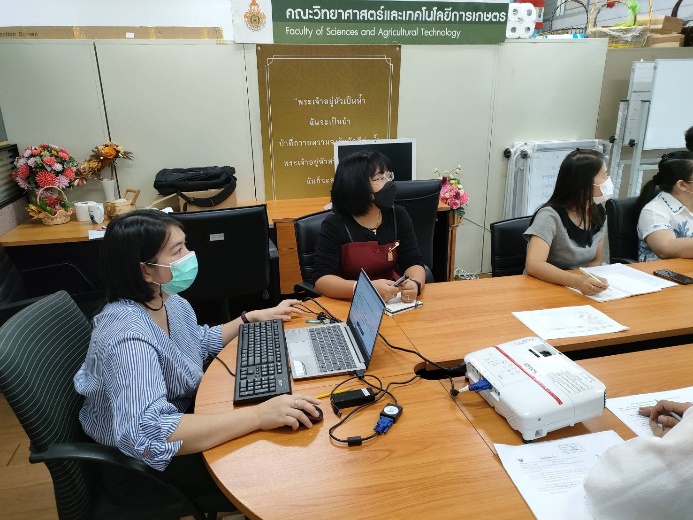 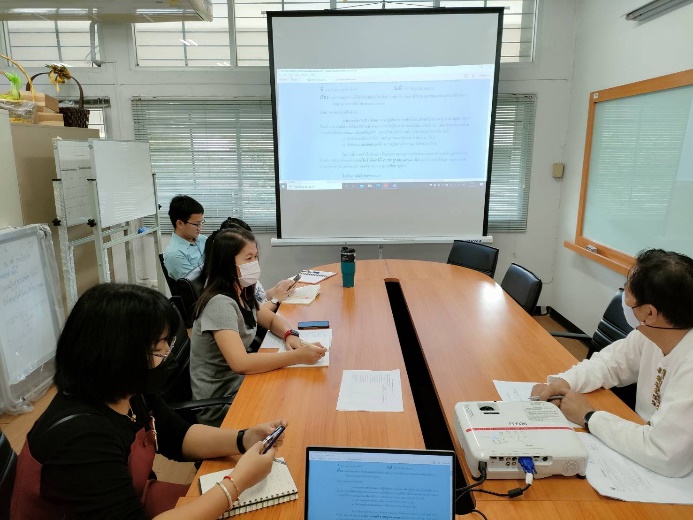 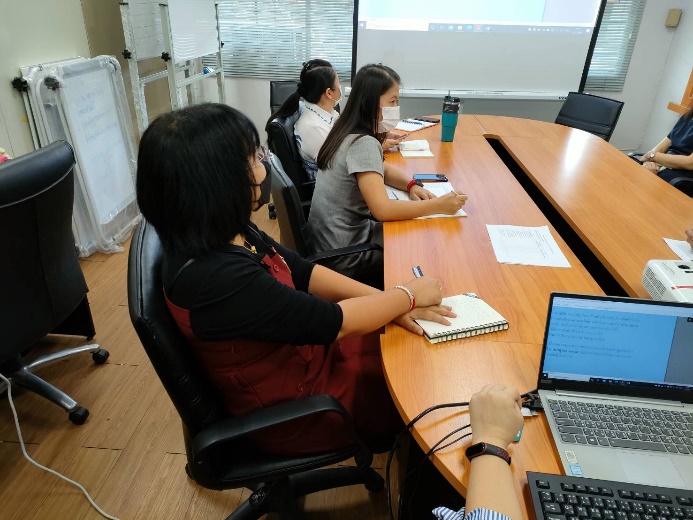 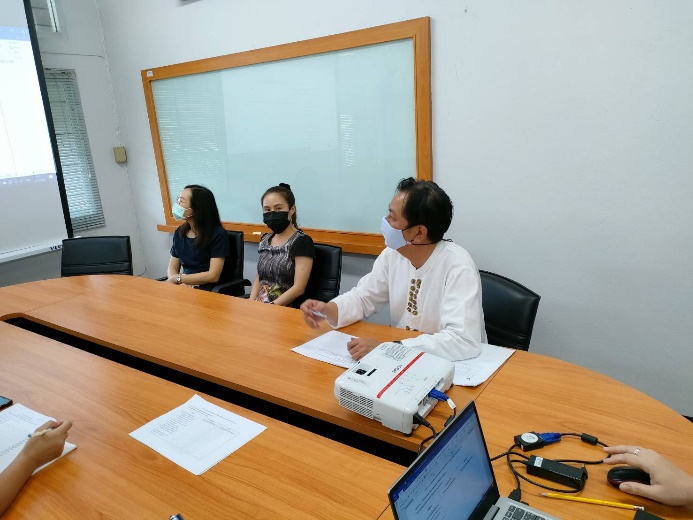 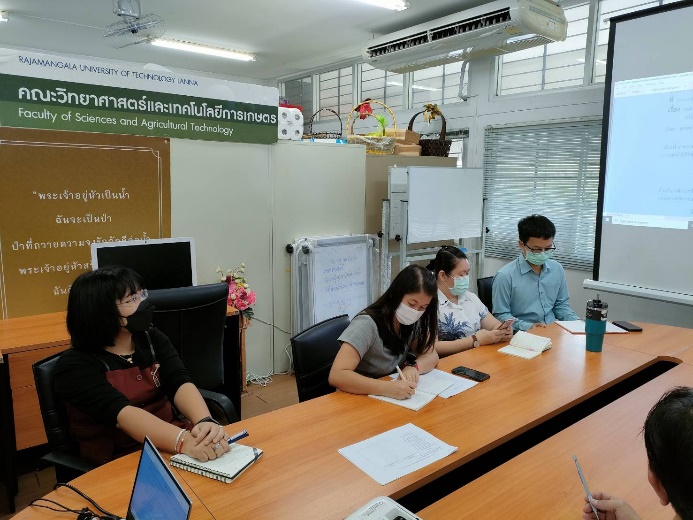 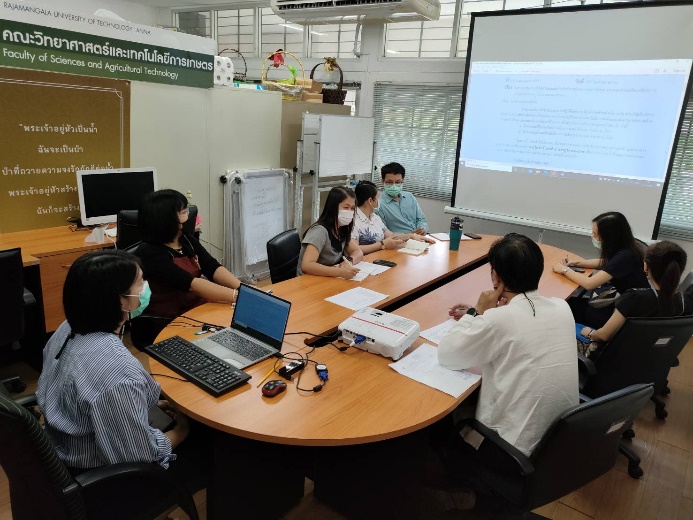 1. ผู้ช่วยศาสตราจารย์สุวิชช์ธนะศานวรคุณประธานกรรมการ2. นางน้ำฝนสุทธิกุญชรกรรมการ3. นางสาววรัญญากันทะกรรมการ4. นางสาวปวีณ์สุดาบุษยธานินทร์กรรมการ5. นางสาวเสาวลักษณ์พรหมมินทร์กรรมการ6. นางสาวอังคณาพรจิระวัฒนากูลกรรมการ7. นางสาวภาวิณีคำม่วงกรรมการ8. นางสาวจารุวรรณแสนเขื่อนกรรมการ9. นายสุริยะพิจารณ์กรรมการ10. นายอัครเดชกาบมาลากรรมการ11. นายนครคำกิติกรรมการ12. นางอุมาพรเจริญธนากุลกรรมการและเลขานุการปัญหาและอุปสรรคในการดำเนินงานแนวทางแก้ไขและพัฒนา1. การใช้แบบฟอร์มในการวิเคราะห์ค่างานของบุคลากรสายสนับสนุน ไม่ถูกต้องตามประกาศ ก.พ.อ. เรื่อง มาตรฐานการกำหนดระดับตำแหน่งและการแต่งตั้งข้าราชการพลเรือนในสถาบันอุดมศึกษาให้ดำรงตำแหน่งสูงขึ้น พ.ศ. 25531. แจ้งเรื่องการใช้แบบฟอร์มในการวิเคราะห์ค่างานไปยังคณะพื้นที่ พร้อมทั้งช่องทางในการดาวน์โหลดเอกสารแบบฟอร์มในการวิเคราะห์ค่างานผ่านหน้าเว็บคณะ sat.rmutl.ac.th  (งานบุคลากร -> การขอกำหนดตำแหน่งที่สูงขึ้น)2. การกรอกข้อมูลการประเมินค่างานไม่ครบถ้วน ถูกต้อง และยังขาดความเข้าในองค์ประกอบการวิเคราะห์ค่างาน ลักษณะงานที่ปฏิบัติ หน้าที่ความรับผิดชอบว่าจำเป็นต้องมีความรู้ ความสามารถอย่างไร2. การให้ความรู้เกี่ยวกับการประเมินค่างานที่ถูกต้อง โดยจัดให้มีการพิจารณาแบบประเมินค่างาน การทบทวน ปรับแก้ไขแบบประเมินค่างาน ให้มีความถูกต้องตามที่กำหนดในหน้าที่มาตรฐานกำหนดตำแหน่งที่ ก.พ.อ. กำหนด3. ในการวิเคราะห์ค่างาน ในส่วนของการวิเคราะห์เปรียบเทียบคุณภาพ ความยุ่งยากซับซ้อนของงานที่เปลี่ยนแปลงไป การบรรยายลักษณะงานหน้าที่ความรับผิดชอบในการปฏิบัติงาน โดยส่วนใหญ่ ยังขาดเนื้อความที่สำคัญ (Key word) ที่บ่งบอกข้อความเกณฑ์ในการประเมินค่างาน3. จัดการอบรม หรือส่งบุคลากรเข้าอบรมของคณะหรือมหาวิทยาลัย ตลอดจนจัดการให้คำปรึกษา พี่เลี้ยงในการดำเนินการวิเคราะห์ค่างาน ทั้งตรวจสอบความถูกต้องในการวิเคราะห์ค่างาน ทั้งรูปแบบในการจัดทำ การใช้ข้อความเนื้อหาที่มีคำสำคัญ ที่บ่งบอกเกณฑ์ในการประเมินค่างาน จากผู้ทรงคุณวุฒิ และผู้ดำเนินงาน